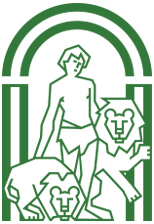 Parte A. TRAYECTORIA CIENTÍFICA DEL GRUPO DE INVESTIGACIÓN Se incluirán las publicaciones, los contratos de investigación de especial relevancia y otros méritos de la actividad investigadora del investigador/a tutor/a y del grupo de investigación en el que se integre el candidato.Parte B. CAPACIDAD FORMATIVA DEL GRUPO DE INVESTIGACIÓN- Contendrá la actividad formativa de la persona investigadora tutora y del grupo de investigación al que se adscribe la persona candidata, incluyendo los resultados de formación de predoctoral previa como el numero de tesis dirigidas y realizadas o en curso, el desarrollo científico o profesional de los doctores egresados del grupo de investigación, así como el contexto científico-técnico y formativo del grupo.Parte C. PROYECCIÓN INTERNACIONAL  Contendrá el grado de internacionalización de la persona investigadora tutora y del grupo de investigación a través de sus colaboraciones con otros centros y grupos de investigación internacionales, y la producción científica en colaboración internacional, así como la participación en proyectos y otras actividades de carácter internacional.